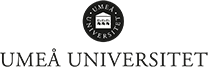 In this template you can edit but if requirement or basis for assessment differ from the established employment profile a new decision on the employment profile must be made. Assistant Professor in [subject]Umeå University, Faculty of Science and TechnologyUmeå University is one of Sweden’s largest institutions of higher education with over 37,000 students and 4,800 faculty and staff. We are characterised by world-leading research in several scientific fields and a multitude of educations ranked highly in international comparison. Umeå University is also the site of the pioneering discovery of the CRISPR-Cas9 genetic scissors - a revolution in genetic engineering that has been awarded the Nobel Prize in Chemistry.At Umeå University, everything is nearby. Our cohesive campus environment makes it easy to meet, collaborate and exchange knowledge, which promotes a dynamic and open culture where we rejoice in each other's successes.Are you interested in knowing more about Umeå University as a workplace read more at: https://umu.se/ en/work-with-us(Backgrund) Dutiesshould not differ from the profile in terms of content but can be developed a little and given a personal address - if you want.Eligibility requirementsAccording to Chapter 4, Section 4 of the Higher Education Ordinance: A person qualified for appointment as an Assistant professor is a person who has been awarded a PhD or has the corresponding research expertise. Primary consideration should be given to a person who has been awarded a PhD or achieved the equivalent expertise within five years prior to the deadline for application for employment as an Assistant professor. However, a person who has been awarded a PhD or achieved the equivalent expertise at an earlier date may also be considered if there are exceptional circumstances. Exceptional circumstances are sick leave, parental leave or other similar circumstances.+ övriga behörighetskrav från profilen/+other eligibility requirements stated in the profileAssessment criteriaThe assessment criteria for appointment as an Assistant professor shall be the degree of such expertise required as a qualification for employment.Thereafter the degree of pedagogical expertise as well as administrative and other experience of significance with regard to the employment’s research field and the employment tasks that may be included in the position.Scientific expertiseScientific expertise shall be demonstrated through independent scientific productivity. The criteria for assessment are:Breadth and depth of research – quality and extentOriginality in researchProductivityContributions to the international research communityCommissions of trust within the research communityAbility to competitively obtain research fundingCollaboration with the surrounding community• + eventuella ytterligare bedömningsgrunder från profilen/other assessment criteria stated in the profilePedagogical expertiseThe criteria for evaluation of pedagogical expertise are:ability to plan, implement and evaluate teaching and an ability to supervise and examine students at every level of educationability to vary teaching methods and examination forms in relation to anticipated study results and the nature of the subjectexperience of collaboration with the surrounding society in planning and implementation of educationparticipation in the development of learning environments, teaching aids and study resourcesa reflective approach to student learning and one’s own role as a teacher• + eventuella ytterligare bedömningsgrunder från profilen/other assessment criteria stated in the profilePedagogical expertise can be attained through education in university pedagogy, other education of relevance for teaching at a university level or documented and proven experience teaching at the university level.     Other assessment criteriaA general basis for assessment for all teaching categories is both good cooperative skills and the expertise and suitability in general required to complete the work duties satisfactorily.The criteria for evaluation of administrative expertise are:Experiences of supervision (students, postgraduate students, postdoc)Participation in working groups or committees (department, faculty or university level)Experiences of collaboration outside the academyExperience of organizing research and educational activitiesAssessment criteria and their weightIn the selection of candidates, the degree of research expertise shall be decisive. In addition, the degree of educational expertise as well as administrative and other competences of importance shall be taken into account with regard to the subject content of the employment and the duties to be included in the employment.Further detailsAs an employee at Umeå University, you're offered a wide variety of benefits that promote a good work- life balance, read more about benefits here.[Under this heading it is possible to gather information about the position that cannot be specified in the system, commencement date etc. ]ApplicationWhen you apply, we ask you to answer questions in Varbi. These questions replace a cover letter from you. The application should preferably be written in English, and include the following items:CV/Umu Application form. Fill in the required application template (word). Submit it attached to your application in the Varbi system as your CV. The following information must be provided in the application form:basic information (contact details, employment and education history)an account of research experience (including a list of articles published and a brief research plan)an account of pedagogical experience and activitiesan account of experiences of developing and managing activities and staffan account of experiences regarding interacting with the surrounding society and popularizing sciencereferences, including contact detailsCopies of relevant university degrees and diplomasCopies of five research publications relevant to the position, numbered according to the publication listAttachments to a pedagogical portfolio (see p. 3.5 in Umu Application form).See instructions for what to include in the application, as well as how to describe scientific and educational activities (pdf)Applications should be made via e-recruitment system Varbi and be received no later than 2022-02-22. More informationContact informationApplying for promotion to Associate professorAs assistant professor, upon request, can be promoted to Associate professor if he or she meets the requirements for employment as an Associate professor and upon review is determined to meet the qualifications for such employment according to the evaluation criteria that shall be applied for promotion to Associate professor. This promotion entails a permanent position as Associate professor.The application for promotion shall be submitted six months before the fixed-term appointment ends. If an Assistant professor after evaluation is not promoted, the fixed-term appointment ends.[Established criteria for promotion can be found in the employment profile decided by the dean of the Faculty of Science and Technology on xxxxx]Umeå University strives to offer an equal environment where open dialogue between people with different backgrounds and perspectives lay the foundation for learning, creativity and development. We welcome people with different backgrounds and experiences to apply for the current employment.We kindly decline offers of recruitment and advertising help.Type of employment	Temporary position longer than 6 monthsContract type	Full timeFirst day of employment	Upon agreementSalary	Monthly salaryNumber of positions	1Full-time equivalent	100 %City	UmeåCounty	Västerbottens länCountry	SwedenUnion representative	SACO +4690-7865365 SEKO +4690-7865296ST +4690-7865431Published	2022-11-07Last application date	2022-12-07Link to ad	http://umu.varbi.com/what:job/jobID:xxxQuestions we ask the applicant in Varbi (replaces a cover letter):Why have you applied for this position (1000 characters with spaces)Briefly detail how your research experience aligns with the specified field(s) of research listed in the position announcement. (1500 characters with spaces)Briefly describe how your research would integrate with and/or complement the current research activities at the department. (1500 characters with spaces)Briefly detail how your pedagogical experience aligns with the specified subject area(s) and level of expertise listed in the position announcement. (1500 characters with spaces)Briefly describe how your administrative experience aligns with the competencies described in the position announcement. (1500 characters with space).I den här mallen kan du redigera men om något krav eller bedömningsgrund skiljer sig från fastställd anställningsprofil ska ett nytt beslut om anställningsprofil tas Biträdande universitetslektor i [ämne]Umeå University, Faculty of Science and TechnologyUmeå universitet är ett av Sveriges största lärosäten med över 37 000 studenter och cirka 4 700 anställda. Vid universitetet finns en mångfald av utbildningar av hög kvalitet och världsledande forskning inom flera vetenskapsområden, och här gjordes den banbrytande upptäckten av gensaxen CRISPR-Cas9 som tilldelats Nobelpriset i kemi.Vid Umeå universitet är allt nära. Våra sammanhållna campus gör det lätt att mötas, samarbeta och utbyta kunskap, något som gynnar en dynamisk och öppen kultur där vi gläds åt varandrasframgångar. Är du intresserad av att veta mer om Umeå universitet som arbetsplats läs mer https://www. umu.se/jobba-hos-oss/(Bakgrund) Arbetsuppgifter ska inte skilja sig från profilen innehållsmässigt men kan utvecklas lite och ges ett personligt tilltal - om ni vill.BehörighetskravBehörig att anställas som biträdande universitetslektor är den som har avlagt doktorsexamen eller har motsvarande vetenskaplig kompetens. Främst bör den komma i fråga som har avlagt doktorsexamen eller har nått motsvarande kompetens högst fem år innan tiden för ansökan av anställningen som biträdande universitetslektor har gått ut. Även den som har avlagt doktorsexamen eller har uppnått motsvarande kompetens tidigare kan dock komma i fråga om det finns särskilda skäl. Med särskilda skäl avses ledighet på grund av sjukdom, föräldraledighet eller andra liknande omständigheter, 4 kap 4a § högskoleförordningen.[Ange här ytterligare sakligt motiverade krav utifrån anställningens innehåll och verksamhetens behov enligt anställningsprofilen]BedömningsgrunderSom bedömningsgrunder vid anställningen av en biträdande universitetslektor ska gälla graden av sådan skicklighet som är ett krav för behörighet för anställning.Därutöver ska beaktas graden av pedagogisk skicklighet samt administrativ och annan skicklighet av betydelse med hänsyn till anställningens ämnesinnehåll och de arbetsuppgifter som skall ingå i anställningen.Vetenskaplig skicklighetDen vetenskapliga skickligheten ska ha visats genom självständig vetenskaplig produktion. Kriterier vid bedömningen är:bredd och djup i forskningen – kvalitet och omfattningoriginalitet i forskningenproduktivitetbidrag till det internationella vetenskapssamhälletuppdrag inom vetenskapssamhälletförmåga att i konkurrens erhålla externa forskningsmedelsamverkan med omgivande samhälle• + eventuella ytterligare bedömningsgrunder från profilen/other assessment criteria stated in the profilePedagogisk skicklighetKriterier vid bedömning är:förmåga att planera, genomföra och utvärdera undervisning samt förmåga att handleda och examinera studenter på samtliga utbildningsnivåerförmåga att variera undervisningsmetoder och examinationsformer i relation till förväntade studieresultat och ämnets karaktärerfarenheter av samverkan med omgivande samhälle i planering och genomförande av utbildningmedverkan i utveckling av lärandemiljöer, undervisningsmaterial och läromedelett reflekterande förhållningssätt till studenters lärande och den egna lärarrollen• + eventuella ytterligare bedömningsgrunder från profilen/other assessment criteria stated in the profileKompetensen kan erhållas genom högskolepedagogisk utbildning, annan utbildning av relevans för undervisning inom högskolan och/eller dokumenterad, beprövad erfarenhet av undervisning inom högskolan.Övriga bedömningsgrunderEn allmän bedömningsgrund är såväl god samarbetsförmåga, som den kompetens och lämplighet i övrigt som behövs för att fullgöra arbetsuppgifterna väl.Kriterier vid bedömning av administrativ skicklighet är:Erfarenheter av handledning (studenter, forskarstuderande, postdoktorer)Deltagande i arbetsgrupper eller kommittéer (institutions-, fakultets- eller universitetsnivå)Erfarenheter av samverkan utanför akademienErfarenheter av att organisera forsknings- och utbildningsverksamhetAvvägning mellan de olika bedömningsgrundernaVid urval av sökande till befattningen ska graden av vetenskaplig skicklighet vara avgörande. Därutöver ska beaktas graden av pedagogisk skicklighet samt administrativ och annan skicklighet av betydelse med hänsyn till anställningens ämnesinnehåll och de arbetsuppgifter som skall ingå i anställningen.    ÖvrigtVi erbjuder dig ett flertal personalförmåner som främjar en bra balans mellan arbetsliv och privatliv samt goda utvecklingsmöjligheter, läs mer om förmåner här. [Under den här rubriken går det att samla information om anställningen som inte går att välja i systemet, som till exempel en anställningstid kortare än 6 månader, tillträdesdag, arbetsort m.m. Under den här rubriken går det även att lägga information kring speciella förutsättningar kring befattningen.]AnsökanVid ansökan i Varbi ber vi dig svara på frågor. Dessa frågor ersätter ett personligt brev från dig. Ansökan ska företrädesvis skrivas på engelska. Ansökan ska bestå av följande handlingar:CV/Umu Application form. Fyll i ansökningsformuläret (word). Lägg in det som ditt CV i e- rekryteringssystemet Varbi. Ansökningsformuläret ska innehålla:basinformation (kontaktinformation, meritförteckning)redogörelse för vetenskaplig verksamhet (inklusive publikationslista och kortfattad forskningsplan)redogörelse för pedagogisk verksamhetredogörelse för utveckling och ledning av verksamhet och personalredogörelse för samverkan med det omgivande samhället samt populärvetenskaplig verksamhetreferenser inklusive kontaktuppgifterKopior av relevanta examensbevisKopior av högst fem forskningspublikationer av relevans för anställningen, numrerade i enlighet med publikationslistanBilagor till pedagogisk portfölj (se p. 3.5 i "Umu Application template")Anvisningar till utformning av redogörelsen av vetenskaplig och pedagogisk verksamhet (pdf). Ansökan ska göras via e-rekryteringssystemet Varbi och vara inkommen senast 2022-02-22. Mer informationLägg till kontaktpersoner under denna sektion i VarbiPrövning för befordran till universitetslektorEn biträdande universitetslektor ska, efter ansökan, befordras till universitetslektor om han eller hon har behörighet för en anställning som universitetslektor och vid en prövning bedöms uppfylla kraven för en sådan anställning, enligt de bedömningsgrunder som ska tillämpas vid befordran till universitetslektor. En sådan befordran innebär en tillsvidareanställning som universitetslektor.Ansökan om prövning för befordran ska vara inlämnad sex månader innan den tidsbegränsade anställningen upphör. Om en biträdande universitetslektor efter prövning inte befordras avslutas den tidsbegränsade anställningen.[Fastställda kriterier för befordran finns i anställningsprofilen fastställd av dekan den xxxx.]Umeå universitet vill erbjuda en jämställd och jämlik miljö där öppna samtal mellan människor med olika bakgrund och perspektiv lägger grunden för lärande, skaparkraft och utveckling. Vi välkomnar därför personer med olika bakgrunder och erfarenheter att söka den aktuella anställningen.Till bemannings- och rekryteringsföretag och till dig som är försäljare: Vi undanber oss vänligen men bestämt direktkontakt med bemannings- och rekryteringsföretag samt försäljare av ytterligare jobbannonser.Anställningsform	Visstidsanställning längre än 6 månaderAnställningens omfattning	HeltidTillträde	Enligt överenskommelseLöneform	MånadslönAntal lediga befattningar	1Sysselsättningsgrad	100 %Ort	UmeåLän	Västerbottens länLand	SverigeFacklig företrädare	SACO +4690-7865365 SEKO +4690-7865296ST +4690-7865431Publicerat	2022-11-07Sista ansökningsdag	2022-12-07Länk till annons	http://umu.varbi.com/what:job/jobIDxxxFrågorna till den sökande syns inte i annonsen, men visas här som information till dig. Frågor till sökanden i Varbi (istället för personligt brev):Varför har du sökt den här anställningen? (1000 tecken med blanksteg)
Beskriv kortfattat hur din forskningserfarenhet överensstämmer med de angivna forskningsområden som anges i annonsen. (1500 tecken med blanksteg)
Beskriv kortfattat hur din forskning skulle passa in och/eller komplettera den aktuella forskningsverksamheten vid institutionen. (1500 tecken med blanksteg)
Beskriv kortfattat hur din pedagogiska erfarenhet överensstämmer med de angivna ämnesområdena och kompetensnivån som anges i annonsen. (1500 tecken med blanksteg)
Beskriv kortfattat hur din administrativa erfarenhet stämmer överens med de kompetenser som beskrivs i annonsen. (1500 tecken med blanksteg)